VISION STATEMENTHolland Public SchoolsThe Choice for Educational ExcellenceCompassionate Staff, Leading Edge Programs, Committed CommunityRight for MeMISSION STATEMENTEmbrace, Engage, and Empower each student for success in an ever-changing world.https://us02web.zoom.us/j/4700114259?pwd=ZGNJelBEa0djbDU3QTZGTjdMTDJ3Zz09Meeting ID: 470 011 4259Passcode: AMSp6uAgenda Review and Roll Call: President Meyer will welcome all participants and call the meeting to order.o       The meeting is being conducted in a hybrid format with in-person for board members and district administration and all others may attend in person or via Zoom. Public comments can be made in person or via Zoom. Board members may be contacted via the District website.○   	To join via Zoom here is the link: https://us02web.zoom.us/j/87484036697?pwd=TXhFMHJ6Vk1mY3FtY0E0c1k4TytHdz09○   	The process for participating during the public comment session will be completed by any interested party sending a chat to Interim Superintendent Cassidy via the chat room in the identified link above. The individual needs to submit first and last name, address, and topic for comment. Anyone from the public attending in person, provided space allows, must submit a written public comment card 30 minutes in advance of the meeting to the Board Secretary.Public Comments:  Public comments are limited to three minutes individually and thirty minutes total at the discretion of the presiding officer of the Board. Individuals interested in making a public comment are asked to type their full name, address, and topic into the chat feature to be recognized.Office of School Improvement: Associate Superintendent McCloud will provide updates on the following:Results of Survey and follow-up Town Hall for ESSER-III submission Finance & Property:  Director Powers will provide an update on the following: (20 minutes)Financial reports for November 2021GMB contract reviewOAK contract reviewSummer Tax Collection resolutionDeputy Superintendent Report:  Deputy Superintendent Sherwood will provide updates on the following: (10 minutes)Personnel/Department ReportHeights Property EasementTransportation RoutesCOVID Update Staffing Director of Equity/Inclusion Updates:  Director McZee will provide updates on the following: (10 minutes) WMCAT Update: Citizen’s Advisory Committee.   Dr. Martin Luther King Jr. CelebrationHolland Education Foundation Report:  Trustee Colburn will provide an update. (2 minutes)Board Meeting Agenda Construction:  Board Members will plan the agenda for the December 20, 2021 Board Meeting.Superintendent Update: Superintendent SearchOther:  Adjournment:   STRATEGIC PLAN FOCUS AREASACADEMICS/PROGRAM GOAL:Holland Public Schools will provide educational excellence that meets the needs of each student in all district programs in safe, secure and predictable learning environments.FAMILY AND COMMUNITY PARTNERSHIP GOAL:Holland Public Schools will support and engage staff, family and community partnerships through ongoing communication, involvement and accountability that lead to student success.FINANCE AND OPERATIONS GOAL:Holland Public Schools will establish and implement a sustainable budget that supports district programs, building infrastructure and facility master plan.HUMAN SERVICES GOAL:Holland Public Schools will recruit, develop and retain team members who demonstrate a high degree of proficiency, community partners that support the vision/mission and volunteers who assist in the implementation.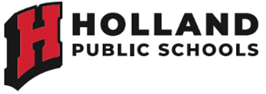 Board Study Session 2Monday, December 13, 2021, 5:30 p.m.   Hybrid - In-Person & Zoom